 Yadkin-Pee Dee Water Management Group  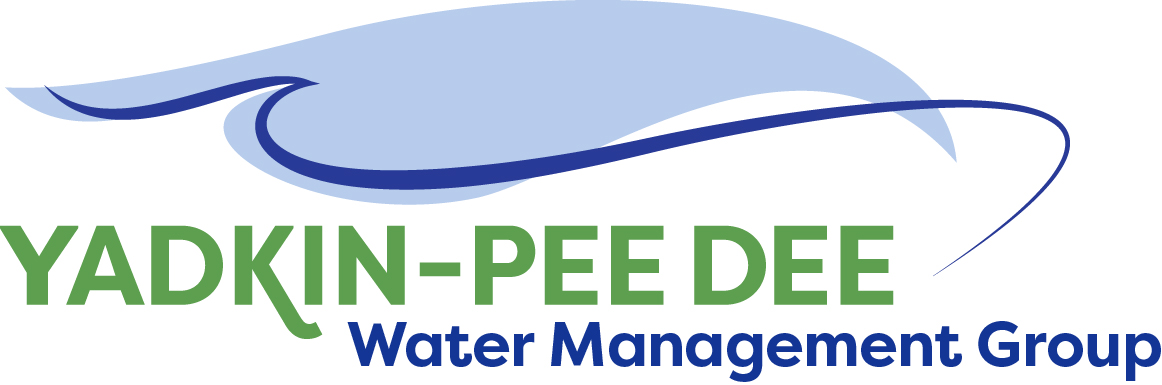                   AGENDAYadkin-Pee Dee Water Management Group Meeting12PM to 2:30PM, August 9, 2018Salisbury – Rowan Utilities1 Water Street, Salisbury, NCWelcome and Review of Agenda			       	Christie Putnam, ChairLunch will be providedApprove minutes from June 2018 meetingYPDWMG Strategic Activities: HDR Proposal			Jonathan Williams/AllReview and discuss HDR proposalFollow up with DWR to discuss the Group’s preferred direction for hydrologic modelingDiscussion of next steps       	Administrative Items					        	AllNominees for 2018-19 YPDWMG Chair and Vice ChairDuke Energy Water Resource Fund Proposal updateOctober 10th presentation to Centralina COGGroup Member and Other Updates			        	AllRoundtable updates from individual members Discussion of Next Meeting Agenda		                     	All